История искусств 2 класс 8 урокКонтрольная работа Задание 1.Запишите черты направления в живописи ИМПРЕССИОНИЗМ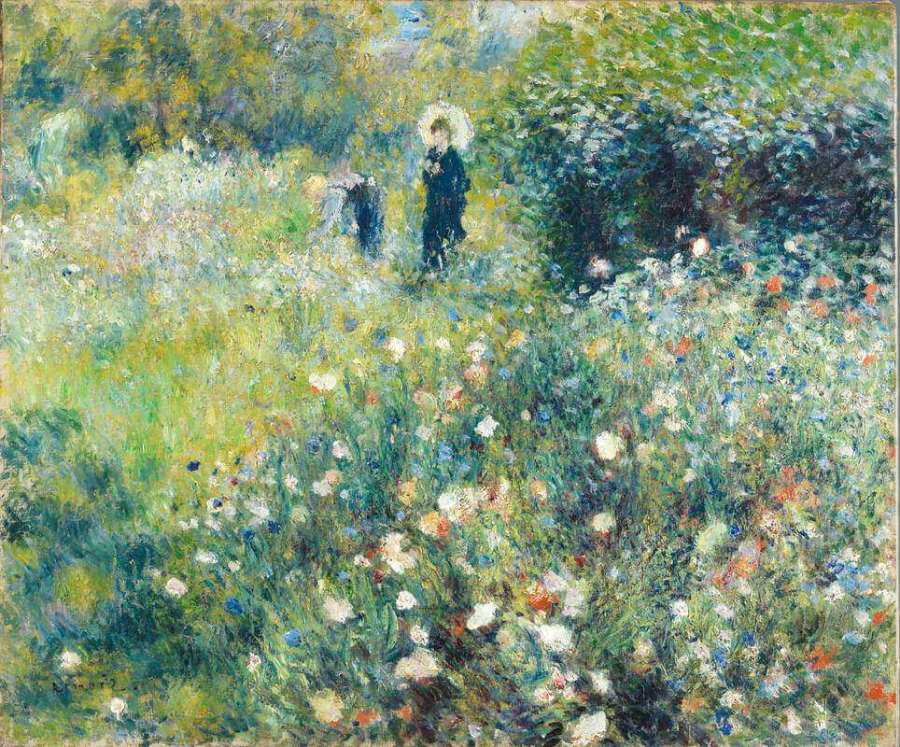 ________________________________________________________________________________________________________________________________________________________________________________________________________________________________________________________________________________________________________________________________________________________Задание 2. Подпишите название и авторов этих произведений искусства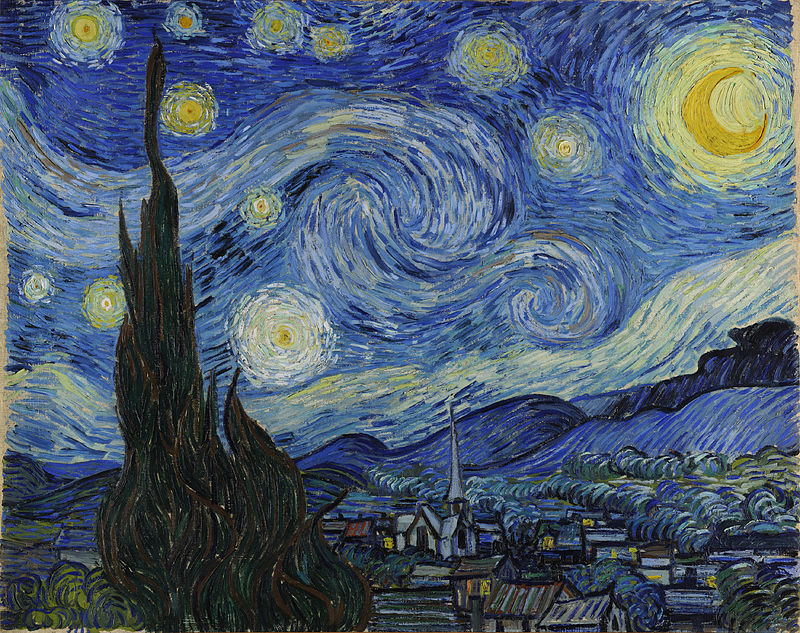 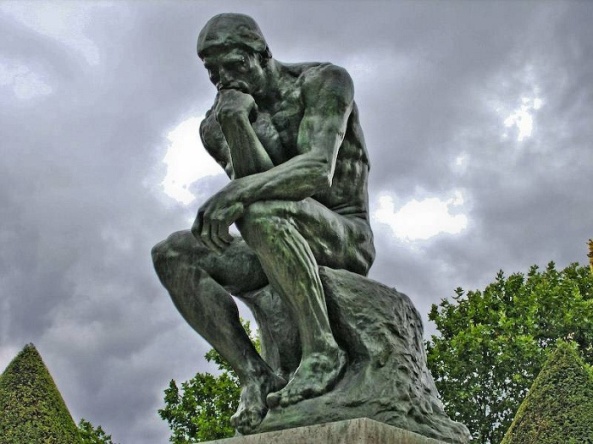 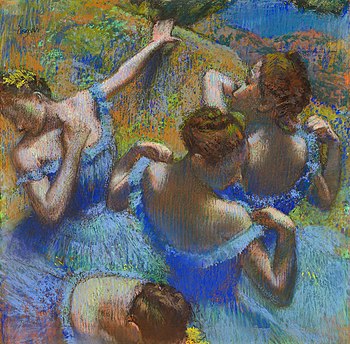 Задание 3. Подпишите стиль в архитектуре и напишите его черты. ________________________________________________________________________________________________________________________________________________________________________________________________________________________________________________________________________________________________________________________________________________________________________________________________________________________________________________________________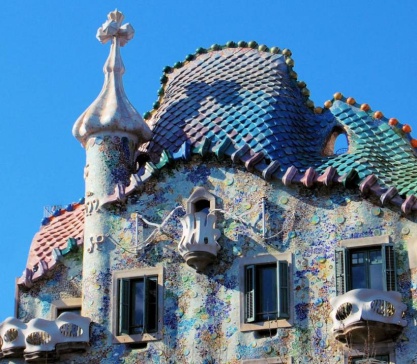 